Муниципальное автономное дошкольное образовательное учреждение«Детский сад №43 «Малыш»ПРОЕКТВО ВТОРОЙ МЛАДШЕЙ ГРУППЕ«Национальная культура народов     Южного Урала»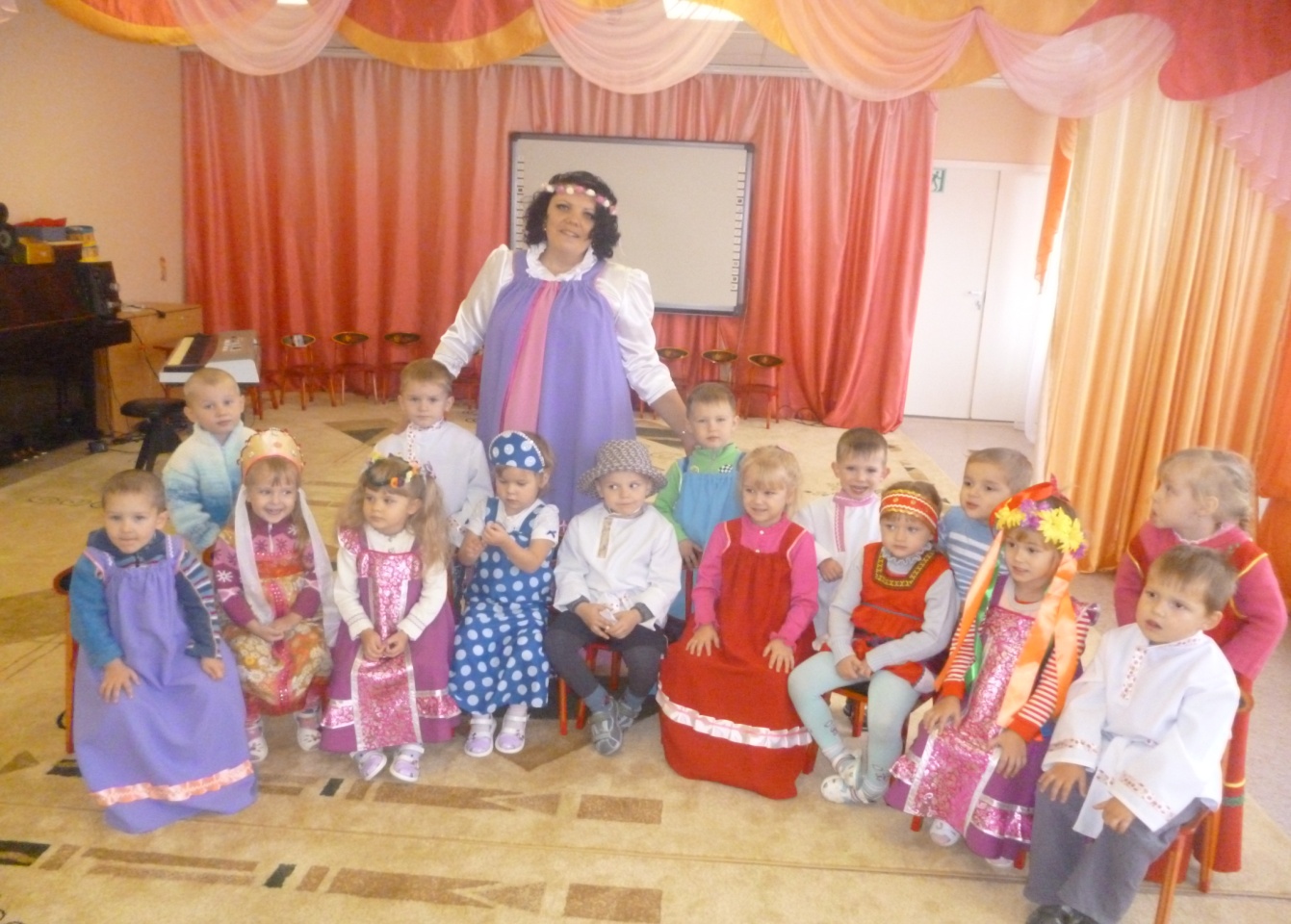 Воспитатель  группы№9:Таушканова Любовь Васильевна2017 годПроект «Национальная культура народов Южного Урала»Вид проекта: ТворческийПродолжительность проекта: долгосрочныйУчастники проекта: Дети  группы №9, родители, воспитатели Образовательные области: Здоровье;Физическая культура;Социализация;Труд;Безопасность;Познание;Коммуникация;Чтение художественной литературы;Художественное творчество;Актуальность проекта.«Дружелюбие, уважение к людям разных национальностей не передаются по наследству, в каждом поколении их надо воспитывать вновь и вновь, и чем раньше начинается формирование этих качеств, тем большую устойчивость они приобретут». Э.К.Суслова.В настоящее время особенно актуальной стала проблема терпимого отношения к людям иной национальности, культуры. Не секрет, что сегодня всё большее распространение среди российского общества получили недоброжелательность, озлобленность, агрессивность. Взаимная нетерпимость и культурный эгоизм через средства массовой информации проникают в семью, детский сад, школу.Россия – страна многонациональная, много культурная, многоязычная. Так было всегда. Если проследить историю русского этноса,   мы увидим, что, кроме восточных славян, в формировании этого этноса приняли участие финн – угорские, тюркские, балтийские племена и народности. Еще раз подчеркнем: все они внесли вклад именно в русскую национальную культуру.В сегодняшней России русская культура не просто сосуществует с культурами других народов, она интенсивно взаимодействует с ними. Кто усомнится в том, что такие писатели, как Фазиль Искандер, Василь Быков, Чабуа Амирэджиби, Геннадий Айги, такие художники, как Таир Салахов, такие артисты и режиссеры, как Резо Габриадзе, Армен Джигарханян, продолжающие работать в своей национальной культурной среде и культурной традиции, в то же время являются и достоянием русской культуры?Тема толерантности, совместного проживания разных народов для мира, России и в том числе Южного Урала в последнее время стала очень актуальной. Челябинская область многонациональна, на ее территории проживают представители более 30 народов: русские, татары, башкиры, немцы, евреи, азербайджанцы и др. По итогам социологического исследования, проведенного в августе 2008 г. информационно-правозащитным конфликтологическим Центром «Аркаим» в рамках проекта «Защита прав населения и иностранных граждан», Челябинская область не находится в зоне повышенного уровня нетолерантных отношений. Тем не менее, негативные моменты все-таки имеют место. Чтобы отношения между этносами были цивилизованными и гармоничными, они должны знать историю, культуру, обычаи, традиции и заметных личностей своего и других народов, внесших вклад в социально-экономическое, культурное развитие региона, известных в России и мире.В современной образовательной системе центром является человек, воспитывающийся и развивающийся в поликультурном пространстве. Приобщение дошкольников к народной культуре становится социальным заказом общества, что отражено в директивах государственных документах: «В законе об образовании», «Концепции государственной национальной политики».С раннего детства ребенок живет в родной национальной среде, «впитывая с молоком матери» культурные ценности и нравственные ориентиры, заложенные в культуре народа. Взрослея, он сам становится представителем своего народа, хранителем и продолжателем традиций. И маленький татарин, и маленький башкир, и маленький русский, и другие должны иметь представление о культуре, быте, жизни другого народа, доступное их возрасту.Реализация данного проекта требует от педагогов и родителей пополнить знания о различных компонентах национальных культур народов, населяющих Южный Урал. Поэтому проблеме воспитания толерантности должно уделяться серьезное внимание.Новизна и оригинальность: заключается в интеграции образовательных областей и программы «Наш Дом – Южный Урал», развитие традиций проведения дней национальной культуры в ДОУ, приобщение детей к традициям и культуре народов Южного Урала.Практическая значимость для ДОУ: Пополнение музея предметами быта, национальной одежды народов Южного Урала;Пополнение картотеки подвижных игр играми народов Южного Урала (русских, татар, башкир);Размещение материалов на сайт детского сада;Цель проекта: объединить усилия семьи и ДОУ по вопросам формирования у детей нравственно-патриотических чувств и толерантности к людям других национальностей.Задачи проекта: Расширить знания о жизни людей, живущих на Южном Урале, их обычаях, традициях, фольклоре.Познакомить с национальной одеждой народов Южного Урала;Дать представление о национальных жилищах татар, башкир, русских;Приобщать детей и родителей к играм народов Южного Урала;Воспитывать чувство толерантности к представителям других национальностей, чувство гордости за свой народ и его культуру;Идея проекта: через разные виды деятельности формировать представления о многообразии культур народов Южного Урала, национальных традициях и обычаях, гостеприимство, вежливость в общении, благодарность за помощь.Замысел проекта: Дошкольный возраст, как известно, характеризуется интенсивным вхождением в социальный мир, формированием у детей начальных представлений о себе и обществе, чувствительностью и любознательностью. С учётом этого можно сделать вывод о благоприятных перспективах и актуальности формирования у дошкольников этнокультурной осведомлённости. Поэтому роль педагога – удовлетворить детское любопытство и дать детям элементарные знания о традициях, быте, культуре народов родного края.Создание условий в ДОУ: - Оборудование национальных уголков в группах;- Пополнение музея национальной культуры;- Пополнение методического обеспечения воспитательно-образовательного процесса.- Приобретение необходимого дидактического материала- Создание игротеки игр разных народов- Обеспечение условий для развития толерантности- Создание сюжетно-ролевых игр- Создание дидактического, раздаточного материала для проведения народных игр.Средства реализации проекта:- устное народное творчество;- художественная литература;- музыкальное народное творчество;- декоративно-прикладное искусство, живопись;- народные праздники, обряды, традиции;- игра, народная игрушка и национальная кукла;- этнические мини-музеи.Этапы работы над проектом «Национальная культура народов Южного Урала» в МАДОУ «Детский сад компенсирующего вида № 29» Период проектной деятельности сентябрь 2012г – май 2013г.I этап. Организационно-подготовительный (сентябрь-октябрь 2012)Цель. Подготовка документационного, материально-технического, кадрового и программно-методического обеспечения организации проектной деятельности в дошкольном образовательном учрежденииЗадачи.1. Разработать нормативно-правовое обеспечение проектной деятельности в дошкольном образовательном учреждении2. Разработать планы подготовки дошкольного образовательного учреждения к организации проектной деятельности по направлениям: управление, материально-техническое обеспечение, методическая деятельность, программно-методическое обеспечение, работа с детьми, взаимодействие с родителями, взаимодействие с социумом.3. Организовать предметно-развивающую среду дошкольного образовательного учреждения в соответствии с планом подготовки материально-технического обеспечения к проектной деятельности4. Разработать планы организации деятельности дошкольного образовательного учреждения по осуществлению проектной деятельности5. Разработать программно-методическое сопровождение пректной деятельности в дошкольном образовательном учреждении.6. Составление тематического планирования мероприятий;II этап. основной (ноябрь 2012-апрель 2013)Цель. Организация проектной деятельности в дошкольном образовательном учреждении.Задачи.1. Осуществлять деятельность в соответствии с тематическим планированием.2. Повысить профессиональную компетентность педагогов путем обеспечения методического сопровождения проектной деятельности в дошкольном образовательном учреждении.3. Привлекать родителей к участию в мероприятиях детского сада осуществлению проектной деятельности.4. Осуществлять взаимодействие с социокультурными учреждениями города путём реализации плана сотрудничества.5. Осуществлять контроль над реализацией проекта.III этап. ЗаключительныйЦель. Анализ организации проектной деятельности в дошкольном образовательном учрежденииЗадачи.1. Обобщить результаты работы;2. Провести анализ деятельности;3. Осуществить презентацию материалов проекта;План реализации проектаМеханизмы реализацииОсновные принципы в работе по приобщению дошкольников к национальной культуре народов Южного Урала:· Работа по приобщению детей к национальной культуре должна проводиться системно, по всем направлениям, с включением всех участников педагогического процесса в ДОУ, родителей, и установлением внешних связей.· Работа должна строиться в соответствии с народным календарем, в котором учитываются все циклы жизнедеятельности человека на земле, праздники.· Учет возрастных особенностей при отборе содержания, задач обучения и воспитания.· Обеспечение эмоционально-психологического комфорта и уважения к  личности ребенка.Основные направления в работе по реализации проектаИгровая деятельность Театрализация народных сказок – совместное творчество детей, воспитателей и родителей воспитанников. Изучение народных игр.Социально – нравственное воспитание Изучение традиций народов Южного Урала.Речевое развитие Знакомство с фольклором русских, татар, башкир (потешки, сказки, пословицы, поговорки)Ознакомление с окружающим Формирование представление о том, что такое планета земля, какие люди живут на земле, чем они похожи на нас и чем они отличаются.Художественная литература Знакомство с поэзией народов Урала, города Снежинска. Чтение сказок разных народов.Изобразительная деятельность Изучение народного декоративно-прикладного искусства.Изучение традиционных народных промыслов, способов и приемов их изготовления.Музыка Народные праздники.Изучение народных песен.Песен патриотического содержания.План проведения мероприятий по реализации проектаОжидаемые результаты:Для детей:- Приобщение детей к разным видам национальной культуры народов Южного Урала.- Развитие у детей интерес к русским, башкирским, татарским народным играм.Для педагогов:- Презентация педагогам подвижных игр народов Южного Урала;- Установление партнёрских взаимоотношений педагогов и родителей по вопросам     патриотического воспитания детей.Продукт проектной деятельности для детей:1. Фотоальбом экскурсии в детскую библиотеку;2. Альбом « Национальные узоры народов Южного Урала»;3. Развлечение «Русские посиделки»4. Развлечение «Русь, Россия, Родина моя»Продукт проектной деятельности для педагогов:1. Конспекты по теме проекта;2. Планирование по данной теме;3. Презентация «Народное искусство как средство воспитания и интереса к культуре другого этноса»4. Знакомство педагогов с детскими играми народов Южного Урала (русскими, башкирскими, татарскими)Продукт проектной деятельности для родителей:1. Совместное обсуждение сценария;2. Подготовка выставки народного творчества в группе, в зале;3. Участие родителей в изготовлении детских национальных костюмов;4. Развлечение «Русские посиделки»Подведение итогов по реализации проекта:Работая над проектом «Национальной культура народов Южного Урала» закончена. Подводя итоги, мы испытываем огромное удовлетворение от проделанной работы. Реализация этого проекта способствовала расширению представления о многообразии народов, проживающих на территории Южного Урала, развитию у детей познавательного интереса через знакомство с культурой, музыкой, играми, танцами народов Южного Урала. Разбудили интерес не только к своей национальной культуре, но и культуре народов ближайшего национального окружения. Мы надеемся, что работа в этом направлении будет продолжена не только другими педагогами. Но и родителями.Объединять усилия дошкольного образовательного учреждения и семьи, создавая единый контекст воспитания и развития детей на основе общности цели, содержания и педагогических технологий.ЭтапЦельЗадачиЗадачиНаправленияФормы работыМероприятияПредполагаемый результат1 этапОрганизаци-онно-подготови-тельныйПодготовка документа-ционного,   материально-технического,   кадрового и программно-методического обеспечения организации проектной деятельности в дошкольном образовательном учрежденииПодготовка документа-ционного,   материально-технического,   кадрового и программно-методического обеспечения организации проектной деятельности в дошкольном образовательном учрежденииРазработать нормативно-правовое обеспечение проектной деятельности в дошкольном образовательном учрежденииУправлениеПланированиеРазработка положения «Об организации проектной деятельности в дошкольном образовательном учреждении».Положение «Об организации проектной деятельности в дошкольном образовательном учреждении».Подготовка документа-ционного,   материально-технического,   кадрового и программно-методического обеспечения организации проектной деятельности в дошкольном образовательном учрежденииПодготовка документа-ционного,   материально-технического,   кадрового и программно-методического обеспечения организации проектной деятельности в дошкольном образовательном учрежденииРазработать планы подготовки дошкольного образовательного учреждения к организации проектной деятельности по направлениям: управление, материально-техническое обеспечение, методическая деятельность, программно-методическое обеспечение, работа с детьми, взаимодействие с родителями, взаимодействие с социумом.УправлениеПланирование стратегии деятельности по направлениям: управление, материально-техническое обеспечение, методическая деятельность, программно-методическое обеспечение, работа с детьми, взаимодействие с родителями, взаимодействие с социумом.Разработка планов управленческой деятельности по подготовке к организации работы над проектом в дошкольном образовательном учреждении,подготовки материально-технического, программно-методического обеспечения, методической деятельности по подготовке к работе над проектом в дошкольном образовательном учреждении, подготовки к взаимодействию с родителями и социумом.Подготовка предметно-развивающей среды детского сада.План управленческой деятельности по подготовке к работе над проектом в дошкольном образовательном учреждении.План подготовки материально-технического обеспечения к проектной деятельности в дошкольном образовательном учреждении. Схема предметно-развивающей среды детского сада.План подготовки программно-методического обеспечения к проектной деятельности в дошкольном образовательном учреждении.План методической деятельности по подготовке к проектной деятельности в дошкольном образовательном учреждении.План подготовки к взаимодействию с родителями и социумом в период проектной деятельности в дошкольном образовательном учреждении.Организовать предметно-развивающую среду дошкольного образовательного учреждения в соответствии с планом подготовки материально-технического обеспечения к проектной деятельности.Управление.Материально-техническое обеспечение.Управление.Материально-техническое обеспечение.Взаимодействие с родителями.Создание творческих микрогрупп по подготовке предметно-развивающей среды дошкольного образовательного учреждения к проектной деятельности.Распределение обязанностей между группами.Приобретение необходимого инвентаря, материала и дидактического сопровождения.Организация работы творческих микрогрупп по подготовке предметно-развивающей среды дошкольного образовательного учреждения к проектной деятельности.Организация родителей в подготовке предметно-развивающей среды детского сада.Деятельность творческих микрогрупп.Создание мини-музея «Русская изба», уголка прикладного искусства в каждой возрастной группе.Смотр-конкурс национальных уголков, создание информационного стенда для родителей.Предметно-развивающая среда дошкольного образовательного учреждения в соответствии с планом подготовки материально-технического обеспечения к проектной деятельности:   игровое оборудование,мини-музей «Русская изба», уголок прикладного искусства в каждой возрастной группе,информационный стенд для родителей.Разработать планы организации деятельности дошкольного образовательного учреждения по осуществлению проектной деятельностиУправлениеСоздание творческих микрогрупп по разработке плана проведения мероприятий осуществлению проектной деятельности в дошкольном образовательном учреждении; плана методической деятельности; планов работы с детьми с родителями, с социокультурными учреждениями города в рамках проектной деятельности.Разработка плана проведения мероприятий по осуществлению проектной деятельности в дошкольном образовательном учреждении; плана методической деятельности; планов работы с детьми с родителями, с социокультурными учреждениями города в рамках проектной деятельности.План проведения мероприятий по осуществлению проектной деятельности в дошкольном образовательном учреждении.План методической деятельности.План работы с детьми по проекту.План взаимодействия с родителями.План взаимодействия с социокультурными учреждениями города в рамках проектной деятельности.Разработать программно-методическое сопровождение пректной деятельности в дошкольном образовательном учреждении.Управление.Программно-методическое обеспечение.Создание проектировочных групп по разработке программно-методического сопровождения проектной деятельности в дошкольном образовательном учреждении.Распределение обязанностей между проектировочными группами.Организация работы проектировочных групп.Разработка перспективных и тематических планов работы с детьми в рамках проектной деятельности по:физическому развитию;подвижным играм;ознакомлению с окружающим;ознакомлению с художественной литературой;игровой деятельности;изобразительной деятельности;музыкальному развитию;музыкальным, спортивным и театрализованным праздникам и развлечениям.Разработка конспектов тематических мероприятий с детьми и родителями.Подборка художественных произведений о национальной культуре, быте народов Южного Урала (татар, башкир, русских).Разработка картотеки подвижных игр народов Южного Урала (русских, татар, башкир);Создание мини-музея «Русская изба», уголков прикладного искусства народов Южного Урала в каждой возрастной группе.Перспективные и тематические планы работы с детьми в рамках проектной деятельности по:физическому развитию;ознакомлению с окружающим;ознакомлению с художественной литературой;игровой деятельности;изобразительной деятельности;музыкальному развитию;музыкальным, спортивным и театрализованным праздникам и развлечениям.Разработка конспектов тематических мероприятий с детьми и родителями.Подборка художественных произведений о национальной культуре, быте народов Южного Урала (татар, башкир, русских).Разработка картотеки подвижных игр народов Южного Урала (русских, татар, башкир);Создание мини-музея «Русская изба», уголков прикладного искусства народов Южного Урала в каждой возрастной группе.2 этапосновнойОрганизация проектной деятельности в дошкольном образовательном учрежденииОсуществлять деятельность в соответствии с тематическим планированиемРабота с детьмиТематические мероприятия, экскурсии, встречи с интересными людьми, выставки, праздники, досуги, акции, конкурсы, совместная деятельность.Мероприятия с детьми в соответствии с режимом дня, сеткой совместной деятельности, методическими рекомендациями, планом работы с детьми по осуществлению проектной деятельности.Расширение уровня знаний детей о жизни людей, живущих на Южном Урале по всем направлениям: физическому, познавательно-речевому, социально-личностному, художественно-эстетическому.Воспитание у детей толерантности к представителям других национальностей, чувство гордости за свой народ и его культуру.2 этапосновнойОрганизация проектной деятельности в дошкольном образовательном учрежденииПовысить профессиональную компетентность педагогов путем обеспечения методического сопровождения проектной деятельности в дошкольном образовательном учреждении.Управление.Работа с педагогами.Индивидуальные и групповые консультации, деловые игры, наглядная агитация, методические рекомендации.Мероприятия с педагогами в соответствии с планом работы по осуществлению проектной деятельности.Повышение профессиональной компетентности педагогов организации и проведения проектной деятельности в дошкольном образовательном учреждении2 этапосновнойОрганизация проектной деятельности в дошкольном образовательном учрежденииПривлекать родителей к участию в мероприятиях детского сада осуществлению проектной деятельности.Управление.Взаимодействие с родителями.Индивидуальные и групповые консультации, совместные праздники, конкурсы, экскурсии, встречи с интересными людьми, наглядная агитация, методические рекомендации.Мероприятия с родителями в соответствии с планом работы по осуществлению проектной деятельности.Повышение педагогических знаний родителей о жизни людей, живущих на Южном Урале, приобщать родителей к играм народов Южного Урала.Воспитание чувства толерантности к представителям других национальностей, чувство гордости за свой народ и его культуру.Участие родителей в мероприятиях детского сада по осуществлению проектной деятельности.2 этапосновнойОрганизация проектной деятельности в дошкольном образовательном учрежденииОсуществлять взаимодействие с социокультурными учреждениями города путем реализации плана сотрудничества.Управление.Взаимодействие с социумом.Совместные праздники, конкурсы, акции.Мероприятия с социумом в соответствии с планом работы по осуществлению проектной деятельности.Повышение уровня развития детей.2 этапосновнойОрганизация проектной деятельности в дошкольном образовательном учрежденииОсуществлять контроль деятельности дошкольного образовательного учреждения в рамках проектной деятельности по направлениям: материально-техническое обеспечение, календарное планирование, работа с детьми, взаимодействие с родителями, взаимодействие с социумом.Управление.Контроль материально- технического обеспечения.Контроль документации.Контроль деятельности педагогов.Контроль взаимодействия с родителями.Контроль работы по взаимодействию с социумом.Осуществление контрольно-аналитической деятельности в соответствии с картами контроля.Сведения о качестве организации и проведении проектной деятельности в дошкольном образовательном учреждении.3 этапзаключительныйАнализ организации проектной деятельности в дошкольном образовательном учрежденииОбобщить результаты работы;Провести анализ деятельности;Осуществить презентацию материалов проекта..Управление.Изучение итогов работы организации проектной деятельности в дошкольном образовательном учрежденииАнализ реализации планов проведения тематических мероприятий в дошкольном образовательном учреждении в рамках проектной деятельности, методической деятельности с детьми, с родителями, с социокультурными учреждениями городаэ Анализ развития детей.Анализ заболеваемости.Анализ мнения родителей по итогам летней оздоровительной кампании.Аналитический документ по итогам организации летней оздоровительной кампании в дошкольном образовательном учрежденииВид деятельностиОтветственныеСроки1 этап – организационно-подготовительный:§  Организация творческой группы, определение графика работы, степени вовлеченности в проект;§  Организация аналитической группы из трех человек для проведения мероприятий по оценке качества реализации проектаЗаведующий,Ст. воспитатель1 неделя с начала реализации проектаИнформирование участников о проекте,подготовка материалов на компьютере, распечатывание, копирование.Ст. воспитатель1, 2 недели2 этап – основной:§  Обоснование актуальности темы, мотивация ее выбора;§  Определение цели и задач проекта;§  Подбор литературы, пособий, атрибутов;§  Обсуждение с родителями детей вопросов, связанных с реализацией        проекта;§  Составление тематического планирования мероприятий;§  Создание уголка прикладного искусства в каждой возрастной группе  и мини-музея «Русская изба».Ст. воспитательпедагоги  ДОУ.В течение годаПроведение:§  открытых занятий для родителей;§  экскурсий в краеведческий музей (отдел истории);§  экскурсий в детскую библиотеку (отдел искусств);§  тематических и персональных  выставок работ детского и семейного творчества;Ст. воспитатель,воспитатели,родители.В течение годаОказание помощи в создании мини-музея «Русская изба».ЗаведующийСт. воспитатель,воспитатели.В течение года,Просвещение, информированность родителей и педагогов через сайт ДОУСт. воспитатель,воспитатели группРаз в кварталОрганизация и проведение совместных праздников и развлечений§  Осенины§  Русские посиделки§  Масленица§  Концерт русской народной музыки§ Русь, Россия, Родина мояЧлены творческой группы,воспитатели;родители.В течение года,3 этап – заключительный:§  Обобщение опыта;§  оформление отчетной документации;§  анализ деятельности ДОУ по вопросам реализации проекта§  информация на сайте ДОУ Заведующий,ст. воспитательАпрель – май№Тема, цельПериодМероприятия с детьмиМероприятия с родителямиОтветственный1«Многонациональный Урал»1. Познакомить детей с историей заселения Урала.2. Развивать познавательный интерес, любознательность, творческие способности.3. воспитывать любовь к малой Родине – Уральскому краю.II блок. Аппликация «Наш край Урал»Развитие речи «Красоты и богатства Урала»Рисование «На Урале живут красивые люди»Лепка «Уральские мастера-ювелиры»II блок. Чтение легенд.Рассматривание иллюстраций, заучивание стихов об Урале». Рассматривание карты «Уральский регион». Оформление альбома «Наш край».Чтение Н.Агапова «История – сказ об Урале-батюшке». Игры «Тимербай», р.н.и. «Два Мороза»1. Познакомить родителей с содержанием работы по проекту.2. Экскурсия в музей «Родной край»3. Подборка иллюстраций, открыток о крае.4. Чтение литературы.5. Совместные рисунки на тему «Сказы Бажова», «Любимый город Снежинск»Дружинина Н.А., старший воспитатель,Соснина Е.Э., музыкальный руководитель,воспитатели2«Коренные жители Урала»1. Закрепить знания детей о том, что на Урале живут люди разных национальностей: башкиры, татары, русские.2. Познакомить детей с историей башкирского, татарского, русского народа: место проживания на Урале, основными видами хозяйствования (скотоводство, охота, рыболовство, пчеловодство).3. Развивать образное восприятие, познавательный интерес детей.III блок. Познавательное занятие «Коренные жители Урала».Развитие речи «Придумай сказку».Рисование «Уральские сказы».Экскурсия в детскую библиотеку.Беседа «Многонациональный Урал».Чтение легенды «Происхождение башкир»II блок. Чтение легенд, башкирских. Татарских, русских сказок, пословиц, поговорок.Рассматривание карты, определение региона Башкирии. Татарстана.Рассматривание иллюстраций, отрывок «Башкирия», «Уфа», «Татарстан», «Казань», «Россия», «Москва».Игры «Медный пень», «Темербай», «Грачи летят».Прослушивание башкирских, татарских, русских мелодий. Песен.Разучивание танцев.1.Чтение башкирских, татарских, русских сказок, легенд.2. Подборка открыток о Башкирии, Татарстане, России.3. Подборка фотографий семейных праздников, экскурсий.4. Принести лоскутики меха, материала, кожи.5. Конкурс поделок из бросового материала (куклы).Дружинина Н.А., старший воспитатель,воспитатели3«Традиционные народные жилища на Южном Урале»1. Формировать знания детей о башкирском, татарском, русском народе, познакомить с особенностями жилища:устройство жилища;особенности интерьера (две половины: мужская, женская);специфическое оформление жилища.2. Закрепить знания об особенностях башкирского. татарского, русского орнамента, его цветового решения.3. Развивать инициативу, самостоятельность.4. Развивать эстетические чувства: желание вносить красоту в окружающий мир.IIII блок. Познавательное занятие «Традиционные народные жилища на Южном Урале»Аппликация «Летняя башкирская деревня»Рисование «Юрта»Лепка «Русская изба»Развитие речи. Пересказ сказки «Ленивый сын»II блок. Изготовление макета «Юрта»Рассматривание иллюстраций, открыток, фотографий.Свободное рисованиеИгры «Юрта», «Белая кость», «Золотые ворота»1. Совместные рисунки «Юрта», «Русская изба»2. Изготовление ковриков, одеял, подушек для макета «Юрта»3. Подбор башкирских пословицДружинина Н.А., старший воспитатель, воспитатели4«Народные костюмы Южного Урала» (башкирская, татарская, русская национальная одежда)1. Познакомить детей с особенностями национальной одежды.2. Развивать умение подбирать цвета и составлять узоры национального содержания и колорита.3. Закреплять знания о семантике мотивов башкирских, татарских, русских узоров.4. Воспитывать интерес, дружелюбное отношение к традициям башкирского. татарского, русского народа.IVI блок. Познавательное занятие «Национальная башкирская, татарская, русская одежда»Рисование «Башкирский национальный костюм»Аппликация «Сапожки – ичиги»Развитие речи. Описательный рассказII блок. Рассматривание иллюстраций.Слушание музыки, разучивание танца (движения).Изготовление украшений для оформления костюмов.П/игры «Стрелок», «Липкие пеньки», «Дедушка Мазай».1. Слушание башкирской, татарской, русской музыки.2. Обшить куклу в национальный костюм.3. Помощь родителей в изготовление национального костюма (вшить тюбетейки, комзол), изготовление украшений.Криворотова Е.А.,Воспитатель по физ. культуре,воспитатели5«Национальная кухня народов Южного Урала»1. Познакомить детей с традициями гостеприимства башкирской. татарской, русской семьи.2. Расширить знания об особенностях национальной кухни.3. Воспитывать внимание, интерес детей к традициям башкирского, татарского, русского народа: предложить гостю самое почётное место в жилище, угостить вкусным напитком (кумыс)Итог. Праздник «Край родной – земля уральская»Цель. «Приобщение детей к культуре народов Южного Урала»VI блок. Познавательное занятие «Гостеприимство башкир»Аппликация «Коврик для гостей» (тур, юрфан)Рисунок «Уральские посиделки»II блок. Рассматривание открыток, иллюстраций.Свободное рисование.Лепка «Башкирское угощение»Игры «Продаём горшки», «Конное состязание», «Кондалы».Оформление выставки детских работКонцерт русской народной музыкиРазвлечение «Русские посиделки»Развлечение «Русь, Россия, Родина моя»1. Подборка открыток и рецептов национальной кухни народов Южного Урала».2. Помощь в подготовке к национальному празднику (приготовление блюд)3. Участие в празднике.Дружинина Н.А., старший воспитатель, Соснина Е.Э., музыкальный руководитель, воспитатели